                              Reštaurácia   GRINROCK  Grinava – Pezinok___________________
25.9.2016 Nedeľa

Jedálny lístok : 

Polievky:
                                A./Kurací vývar s ryžou a hráškom                                     1,- €
                                B./Šošovicová s mletým mäsom                                         1,- €

Hlavné jedlo:  /cena je vrátane polievky, menu bez polievky 3,- €/
		             1./Horné kuracie stehná dusené na mrkve, príloha/ryža alebo zemiaky/, šalát         4,- €
       	             2./Šuľance s makom                                                                                                               4,- €
Špecialita:  /treba nahlásiť do štvrtka 20.9. na email charless@vanmar-majesty.sk  /
    
                           5./Pečená kačica,  knedľa, dusená  kapusta            4,- €      /cena bez polievky/
                           6./Pečená kačica, lokše, dusená kapusta                 5,- €       /cena bez polievky/


           

                            


                                                Prajeme Vám dobrú chuť a ďakujeme za porozumenie.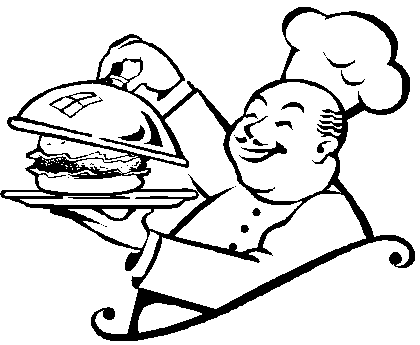 